International Law Programs 2023 PIL Instructors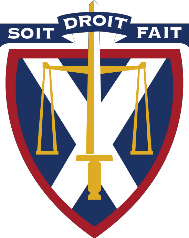 Hugh Adsett is Ambassador and Permanent Representative of Canada to the Organization of American States in Washington, DC. A proud graduate of Queen’s Law (’93), he has worked for Global Affairs Canada since 1995, with assignments in Ottawa as the Legal Adviser and Director General of the Legal Affairs Bureau; as Director General of the Foreign Policy Bureau; and assignments in the Legal Bureau in the human rights and humanitarian law division; the environmental law division, and the criminal, security and diplomatic law division; as well as postings abroad to Canada’s Embassy to Ethiopia and to Canada’s Permanent Missionto the United Nations in New York. Prior to joining Global Affairs, Ambassador Adsett worked in Rwanda as a human rights field officer; in Canada as a journalist, and in Indonesia. One of the highlights of his career was the opportunity to spend a full year teaching law at Queen’s University, from 2018-19.Lindsey Cameron is the Head of the Unit of Thematic Legal Advisers in the Legal Division of the International Committee of the Red Cross, leading a team of experts on international law protecting people in armed conflict and other situations of violence. Ms. Cameron holds a PhD in public international law from the University of Geneva and an LLB from McGill University, and has published a number of books and articles on international humanitarian law. Prior to joining the ICRC, Ms. Cameron worked as a researcher at the University of Geneva, for UNHCR in the Balkans and at the Court of Appeal for Ontario in Canada.Norman Farrell is currently the Senior Legal Advisor at the Crimes Against Humanity and War Crimes Section of the Federal Department of Justice.  Prior to this, he was the Prosecutor of the Special Tribunal for Lebanon (STL) from 2012-2022 and, from 2008-2012 the Deputy Prosecutor of the U.N. International Criminal Tribunal for the Former Yugoslavia (ICTY). Before being appointed Deputy Prosecutor he held various positions in the ICTY, as well as being Senior Appeals Counsel for the Office of the Prosecutor at the U.N. International Criminal Tribunal for Rwanda (ICTR).  Prior to working for the United Nations, Mr. Farrell was the Legal Advisor on International Criminal Law and International Humanitarian Law for the International Committee of the Red Cross (ICRC) in Geneva. He also worked as the ICRC’s Regional Legal Advisor for East Africa covering Ethiopia, Kenya and Tanzania, and spent 2 years in Sarajevo as a delegate with the ICRC.  Prior to commencing his international law career, he worked for eight years as counsel in the Crown Law Office (Criminal) in Toronto and has argued before the Ontario Court of Appeal and Supreme Court of Canada.Mr. Farrell has a B.A. (Hons) and an LL.B. from Queen’s University and an LL.M. from Columbia University.  Mr. Farrell has lectured extensively on IHL and international criminal law in various countries including The Netherlands, the USA, Canada, Sweden, Bosnia, Cambodia and Indonesia.Katrina Gustafson is currently Senior Litigation Counsel with the Enforcement Branch of the Ontario Securities Commission, a role she has held since January 2019. From 2005 to 2018 she worked as a Prosecutor with the International Criminal Tribunal for the former Yugoslavia where she conducted numerous trials and appeals of individuals charged with war crimes, crimes against humanity and genocide. From 2002 to 2004 Ms. Gustafson was an associate at the New York office of Shearman and Sterling and between 2001 and 2002 she clerked for Justice Iacobucci at the Supreme Court of Canada.Ms. Gustafson received an LL.B. from the University of British Columbia in 2001. In 2004-2005 she was a Hauser Global Scholar at New York University, where she completed an LL.M. with a specialization in international law.Ardi Imseis is an Assistant Professor of Law at Queen’s Faculty of Law and Academic Director of the International Law Programs at Bader College. From 2019 to 2021 he was Member of the United Nations Group of Eminent International and Regional Experts on Yemen, the commission of inquiry mandated by the UN Human Rights Council to investigate violations of international human rights and humanitarian law committed in the conflict in Yemen since September 2014. Between 2002 and 2014, he served in senior legal and policy capacities with the UN in the Middle East (UNRWA & UNHCR), and he was formerly Senior Legal Counsel to the Chief Justice of Alberta.Professor Imseis has provided expert testimony in his personal capacity before various high-level bodies, including the UN Security Council, and to members of the UK House of Lords and the French Senate. He is author of The United Nations and the Question of Palestine: Rule by Law and the Structure of International Legal Subalternity (Cambridge, forthcoming). His other scholarship has appeared in a wide array of international journals, including the American Journal of International Law, the European Journal of International Law, the Harvard International Law Journal, and the Oxford Journal of Legal Studies. Professor Imseis is a former Harlan Fiske Stone Scholar and Human Rights Fellow, Columbia Law School, Editor- in-Chief of the Palestine Yearbook of International Law (Brill) (2008-2019), and Social Sciences and Humanities Research Council of Canada Doctoral Fellow. He holds a Ph.D. (Cambridge), LL.M. (Columbia), LL.B. (Dalhousie), and B.A. (Hons.) (Toronto).Alison Mitchell is a lawyer and diplomat at Global Affairs Canada. She is specialized in the law of armed conflict, international human rights law, international criminal law, targeted sanctions, and the law of the sea. Since joining the department in 2006, Ms. Mitchell has had assignments to Canada’s embassy in Washington, D.C., to NATO in Brussels, to UN Headquarters in New York, and to the Provincial Reconstruction Team in Kandahar, Afghanistan. In 2012-2013, she spent a year on exchange with the Canadian Armed Forces in the Office of the Judge Advocate General. She previously served as an assistant legal officer in the Office of the Prosecutor at the International Criminal Court in The Hague in 2005-2006 and clerked for Mr. Justice Marshall Rothstein at the Supreme Court of Canada in 2007.Ms. Mitchell received a B.A. from Queen’s University in 2001, an LL.B. from the University ofOttawa in 2005, and an LL.M. in International Legal Studies from New York University in 2012.Michael Schoiswohl is a Senior Legal Officer with the Office of the Legal Counsel, UN Office of Legal Affairs in New York. He has held various positions within the United Nations in the fields  of human rights, legal affairs, rule of law, and development, including in post-conflict situations (Afghanistan). Prior to his assignment with the UN Office of Legal Affairs, he held the position of Deputy Director of Legal Affairs and Principal Legal Officer (international law) at the  Department of Legal Affairs of the United Nations Relief and Works Agency for Palestine Refugees in the Near East. Prior to that he worked in Geneva as a Human Rights Advisor with the Permanent Mission of Austria to the United Nations and with the United Nations Environment Programme. Other positions include Lecturer and Researcher at the Vienna Institute of Public International Law, Legal Advisor to the Austrian General Settlement Fund for Victims of National Socialism, and various consultancies and research assignments in public international law, international human rights, and rule of law related areas.Mr. Schoiswohl graduated from Vienna Law School in 1998 and studied international law, with an emphasis on human rights, as a Fulbright scholar at NYU, where he obtained an LL.M. in 2000. In 2001 he completed his doctoral studies at the University of Vienna with distinction.Mark Searl is a is a Lecturer in Law at Leicester Law School, University of Leicester.  Before commencing his current role in 2022, he worked for several years in Canada as a federal public servant specialized in the field of human rights.  Most recently, he was a Counsel in the Human Rights Law Section at the Department of Justice Canada, where he provided advice and supported litigation in a range of matters involving the application of domestic and international human rights law.  His prior roles included serving as a Senior Policy Advisor in the Office of Human Rights, Freedoms and Inclusion at Global Affairs Canada and as a Counsel at the Canadian Human Rights Commission. Dr. Searl completed his PhD at the London School of Economics and Political Science in 2014, in which he specialized in international legal theory.  Prior to this, he obtained an LLM from the University of Cambridge with a specialization in international law, LL.B. and B.C.L degrees from McGill University, and a B.A. in Philosophy from Franciscan University of Steubenville.  